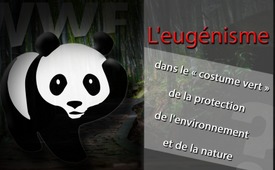 L'eugénisme dans le « costume vert » de la protection de l'environnement et de la nature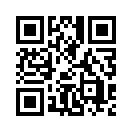 On pourrait penser qu’après les atrocités de la Seconde Guerre mondiale, l’eugénisme en tant que classification raciale appartient au passé. Mais jusqu’à ce jour – surtout derrière la façade de la protection de l'environnement et de la nature – on cherche à imposer cette théorie raciste. Exemple : le WWF.L'eugénisme dans le « costume vert » de la protection de l'environnement et de la nature
La doctrine de l'eugénisme a vu le jour au milieu du XIXe siècle. L'eugénisme est une doctrine raciale qui divise les gens en « races inférieures » et « êtres humains supérieurs ».
Le but est d'augmenter le nombre des prétendus « êtres humains supérieurs » et d'éliminer les « races inférieures » étape par étape par un contrôle ciblé de la population. Avec la fin de la Seconde Guerre mondiale et les nouvelles des atrocités eugéniques du Troisième Reich, l'eugénisme semblait avoir pris fin. À y regarder de plus près, on s'aperçoit que cette idée est toujours d'actualité aux plus hauts niveaux du pouvoir, qui veut l’appliquer. Par exemple, l'eugéniste avoué Sir Julian Huxley a largement contribué à la création du WWF (Fonds mondial pour la nature). 
Max Nicholson, secrétaire d'État de la Couronne britannique et cofondateur du WWF, a ouvertement admis que le WWF avait pour but d'apporter un changement dans les valeurs culturelles. L'image de l'homme doit être établie comme « l’ennemi » de la nature. Il est temps d'exposer en public les idées eugénistes qui se cachent derrière la façade de la protection de l'environnement et de la nature.de buSources:www.solidaritaet.com/fusion/2015/2/fusion-2015-02-eugenik.pdf
Fachzeitschrift FUSION – Technik und Forschung 21. Jhd., Nr. 02/15: „Wie die Eugenik zur „Ökologiebewegung“ wurde“
www.bueso.de/britischer-voelkermord-thatcher-gore
http://wearechange.ch/index.php/2009/12/18/der-wwf-und-seine-gruender-eliten-unter-umweltschutz-verstehen/Cela pourrait aussi vous intéresser:#Eugenisme - Eugénisme - www.kla.tv/Eugenisme

#WWF-fr - Fonds mondial pour la nature - www.kla.tv/WWF-frKla.TV – Des nouvelles alternatives... libres – indépendantes – non censurées...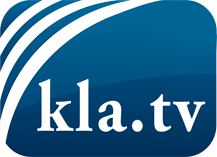 ce que les médias ne devraient pas dissimuler...peu entendu, du peuple pour le peuple...des informations régulières sur www.kla.tv/frÇa vaut la peine de rester avec nous! Vous pouvez vous abonner gratuitement à notre newsletter: www.kla.tv/abo-frAvis de sécurité:Les contre voix sont malheureusement de plus en plus censurées et réprimées. Tant que nous ne nous orientons pas en fonction des intérêts et des idéologies de la système presse, nous devons toujours nous attendre à ce que des prétextes soient recherchés pour bloquer ou supprimer Kla.TV.Alors mettez-vous dès aujourd’hui en réseau en dehors d’internet!
Cliquez ici: www.kla.tv/vernetzung&lang=frLicence:    Licence Creative Commons avec attribution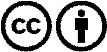 Il est permis de diffuser et d’utiliser notre matériel avec l’attribution! Toutefois, le matériel ne peut pas être utilisé hors contexte.
Cependant pour les institutions financées avec la redevance audio-visuelle, ceci n’est autorisé qu’avec notre accord. Des infractions peuvent entraîner des poursuites.